IN THE SUPERIOR COURT OF THE STATE OF WASHINGTON COUNTY OF KING JUVENILE DIVISIONSTATE OF WASHINGTON,	Case No. 	v.DOB: 	.MOTION AND ORDER CONTINUING CASE SETTING HEARINGNext Court Date: 	. at 	 Arraignment Date: 		.In CustodyOut of CustodyASD(ORCNTS)Clerk's Action RequiredMOTIONThe Respondent/State moves to continue the Case Setting Hearing for the following reasons:	.ORDERThe Court:The motion is hereby GRANTED. The 	. shall be continued to: 	. at 	AM/PM	. in 	..The 	. set for 	. is hereby stricken. Other: 		.Dated: 	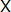 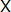 	.Judge / Commissioner	.Deputy Prosecuting Attorney, Bar # 	.This order is digitally signed	.Deputy Prosecuting Attorney Bar # 	The Respondent previously waived speedy expiration.Waiver: I understand that I have the right pursuant to JuCR 7.8 to a trial within 30 days of the commencement date if I am in detention on this case, or 60 days of the commencement date if I am not in detention on this case. I am voluntarily and knowingly giving up this right for a specific period of time for the purposes listed above. I agree that the new expiration date is 	. and that the commencement date is reset according to court rule.I have read and discussed the waiver of speedy trial with the respondent and believe that the respondent fully understands his/her rights regarding waiver of speedy trial.	.Attorney for Respondent, Bar # 	.This order is digitally signed	.Attorney for Respondent Bar # 		.RespondentThis order is digitally signed	.